        01 апреля 2021 года в общежитии КГБПОУ «Боготольский техникум транспорта» воспитателем Комаровой Н.Ю. было проведено мероприятие «Подари улыбку миру», посвященное Дню юмора и смеха. Цель данного мероприятия формирование навыков организации свободного времени, развитие творческих способностей студентов.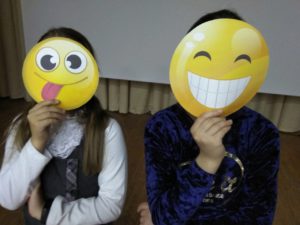          Не каждый день, но каждый год, бывает все наоборот и первого апреля мы никому не верим! Отмечаем праздник смеха, вот потеха так потеха! Словно целый белый свет съел смешинку на обед! Ежегодно 1 апреля во всём мире отмечают День смеха или День дураков. Можно сказать, что это самый позитивный праздник, так как в этот день положено много шутить, смеяться, разыгрывать друзей и знакомых. Улыбки и смех продлевают жизнь. Поэтому шутите и дарите друг другу хорошее настроение.Обучающиеся, проживающие в общежитии, с большим удовольствием приняли участие в конкурсной программе. 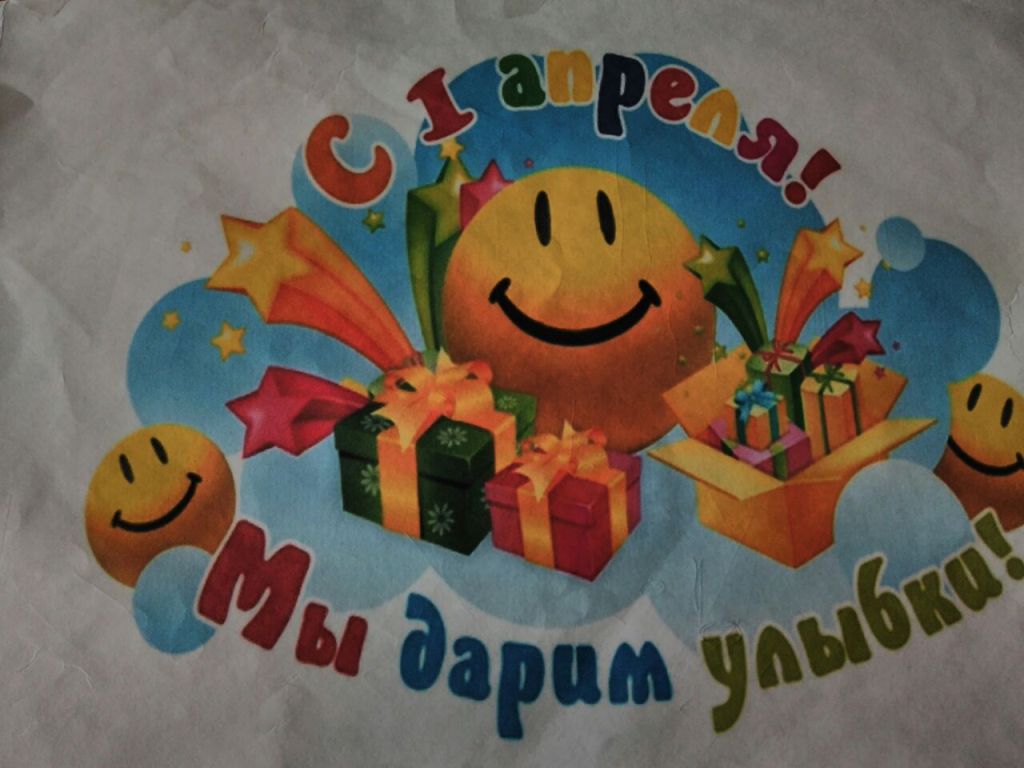 